5. ConclusiónPrograma del curso:Clase 1: ¿Diversidad? ¿Unidad? ¡Por amor a Dios!Clase 2: Cómo Dios crea la unidad y la diversidadClase 3: La imagen de Dios en nuestra unidad y diversidadClase 4: Los propósitos de Dios para la similitud en la iglesiaClase 5: Consejo para los cristianos que forman parte de la minoríaClase 6: Consejería para los cristianos que forman parte de la mayoríaClase 7: Resolviendo la desunión¿Preguntas o comentarios?  E-mail del profesor: ______________________________________Primera edición en español: 2019Copyright © 2019 por 9Marks para esta versión españolaSeminario Básico—Unidad y diversidad en la iglesia local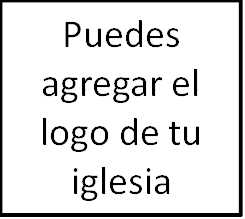 Clase 1: ¿Diversidad? ¿Unidad? ¡Por amor a Dios!1. Introducción2. La unidad y la diversidad en la BibliaLa creación del hombre y la mujer (Gn. 1:24-27). La nación de Israel (Ex. 4:23; Ez. 36).Cristo y su Iglesia (Mt. 2:15; Col. 1; Jn. 13; Mt. 28; Is. 49:6; Hechos 10).La inclusión de los gentiles (Ef. 2:1-13, 15, 19; 3:10, 20; Ap. 7:9).¿Por qué a Dios le importa la unidad y la diversidad en la iglesia local?3. Por qué a nosotros nos importa la unidad y la diversidadRazones inferiores para valorar la unidad en la iglesia local.Razones inferiores para valorar la diversidad en la iglesia local.El objetivo de nuestra unidad y de nuestra diversidad.4. ¿Qué clase de unidad y de diversidad importa?Características de la unidad en la iglesia del Nuevo Testamento.La unidad entre verdaderos cristianos que creen el evangelio. La unidad dentro de la iglesia local.Características de la diversidad en la iglesia del Nuevo Testamento.Escribe los nombres de 10 de tus amigos más cercanos en la iglesia:. Tus amistades tienen:¿Diversidad de edad?¿Diversidad de afiliciación política?¿Diversidad de trasfondo educacional?¿Diversidad de ingresos o nivel social?¿Diversidad de tipos de personalidad?¿Diversidad de trasfondo cultural?¿Diversidad de género?¿Diversidad del lugar de crianza? Tal vez nacionalidad.¿Diversidad étnica?